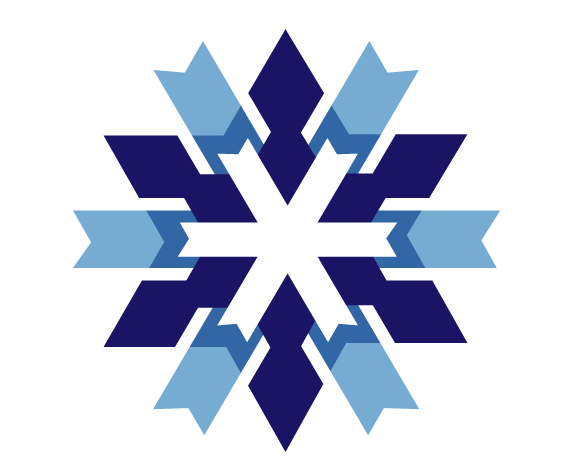 ERZURUM TEKNİK ÜNİVERSİTESİSOSYAL BİLİMLER ENSTİTÜSÜ FELSEFE ANABİLİM DALIYÜKSEK LİSANS DERS PROGRAMI(2022-2023 ÖĞRETİM YILI BAHAR DÖNEMİ)ERZURUM TEKNİK ÜNİVERSİTESİSOSYAL BİLİMLER ENSTİTÜSÜ FELSEFE ANABİLİM DALIYÜKSEK LİSANS DERS PROGRAMI(2022-2023 ÖĞRETİM YILI BAHAR DÖNEMİ)ERZURUM TEKNİK ÜNİVERSİTESİSOSYAL BİLİMLER ENSTİTÜSÜ FELSEFE ANABİLİM DALIYÜKSEK LİSANS DERS PROGRAMI(2022-2023 ÖĞRETİM YILI BAHAR DÖNEMİ)ERZURUM TEKNİK ÜNİVERSİTESİSOSYAL BİLİMLER ENSTİTÜSÜ FELSEFE ANABİLİM DALIYÜKSEK LİSANS DERS PROGRAMI(2022-2023 ÖĞRETİM YILI BAHAR DÖNEMİ)ERZURUM TEKNİK ÜNİVERSİTESİSOSYAL BİLİMLER ENSTİTÜSÜ FELSEFE ANABİLİM DALIYÜKSEK LİSANS DERS PROGRAMI(2022-2023 ÖĞRETİM YILI BAHAR DÖNEMİ)PAZARTESİSALIÇARŞAMBAPERŞEMBECUMACUMA08:00-09:0009:00-10:0010:00-11:0011:00-12:00Batı Ortaçağ Felsefesi Problemleri (Bingöl)Ahlak Felsefesi Problemleri (Yıldırım)Rönesans Felsefesi Problemleri (Bingöl)Modernizm Postmodernizm (Möngü) Kültür Felsefesi Problemleri (Bahadır)Ampirist Filozoflar (Yıldırım)Aristoteles (Bingöl)Fenomenoloji (Aydoğdu)İslam Felsefesinde Varlık ve Bilgi Problemleri(Toka)Egzistansiyalizm(Aydoğdu)Bilim, Etik ve Eğitim(Toka)Bilim, Etik ve Eğitim(Toka)12:00-13:0013:00-14:0014:00-15:0015:00-16:00Din Felsefesi (Yıldırım)Cumhuriyet Dönemi Türk Düşüncesi (Bakır)Descartes (Aydoğdu)Eğitim Felsefesi Problemleri (Bakır)Ontoloji(Möngü) İslam Felsefesinde Ahlak ve Siyaset Problemleri(Toka)Ontoloji(Möngü) İslam Felsefesinde Ahlak ve Siyaset Problemleri(Toka)16:00- 17:00